ΣΥΛΛΟΓΟΣ ΕΚΠΑΙΔΕΥΤΙΚΩΝ Π. Ε.          ΑΜΑΡΟΥΣΙΟΥ                                                    Μαρούσι 31 – 8 – 2022 Ταχ. Δ/νση: Λ. Κηφισιάς 211                                        Αρ. Πρ. : 195 Τ.Κ.  15124 Μαρούσι Τηλ. & Fax: 210 8020697 Πληροφορίες: Δημ. Πολυχρονιάδης (6945394406)                                                                  Email:syll2grafeio@gmail.com                                       Δικτυακός τόπος: http//: www.syllogosekpaideutikonpeamarousiou.gr                                                                                             Προς: Σωματείο Εργαζομένων « ΜΑΛΑΜΑΤΙΝΑ»  Κοινοποίηση: ΑΔΕΔΥ, Δ.Ο.Ε., Συλλόγους Εκπ/κών Π. Ε. της χώρας, Ο. Λ. Μ. Ε., Ε. Λ. Μ. Ε. της χώρας,  Τα μέλη του Συλλόγου μας ΨΗΦΙΣΜΑ ΣΥΜΠΑΡΑΣΤΑΣΗΣ ΣΤΟΝ ΑΓΩΝΑ ΤΩΝ ΑΠΕΡΓΩΝ ΤΗΣ ΜΑΛΑΜΑΤΙΝΑ Η κυβέρνηση ξεπέρασε κάθε όριο! Στέλνει τα ΜΑΤ για να χτυπήσουν τους εργαζόμενους για τα συμφέροντα των επιχειρηματιών!Το Δ.Σ. του Συλλόγου Εκπ/κών Π. Ε. Αμαρουσίου καταγγέλλει την απρόκλητη επίθεση της κυβέρνησης με ΜΑΤ, ξυλοδαρμούς και χημικά εναντίον των απεργών στη «Μαλαματίνα»  και όσων τους συμπαραστέκονται, με αποτέλεσμα τον τραυματισμό τουλάχιστον πέντε εργαζομένων. Μεταξύ των τραυματιών είναι και η συνάδελφος μας Ελένη Μαυροπούλου, εκλεγμένη στο Δ.Σ. της Δ΄ ΕΛΜΕ Θεσσαλονίκης και μέλος του Γενικού Συμβουλίου της ΑΔΕΔΥ.Η Κυβέρνηση της Ν.Δ.  ξεπέρασε κάθε όριο και πέταξε κάθε πρόσχημα λειτουργώντας επί της ουσίας ως προσωπικός «μπράβος» της εργοδοσίας, στέλνοντας τα ΜΑΤ και Εισαγγελέα να χτυπήσουν τους εργαζόμενους και να σπάσουν την απεργία στη ΜΑΛΑΜΑΤΙΝΑ. Δηλαδή να σπάσουν τον αγώνα των εργαζομένων που διεκδικούν να γυρίσουν στην δουλειά οι 15 απολυμένοι συνάδελφοι τους και να υπογραφεί ΣΣΕ. Παρόμοιο έργο το έχουμε ξαναδεί στην και με τον μεγαλειώδη αγώνα των εργατών στην Cosco.Γι’ αυτήν την εξέλιξη έχουν τεράστιες ευθύνες ο Υπουργός Εργασίας Χατζηδάκης και ο Υπουργός Ενέργειας Σκρέκας, ενώ η κυβερνητική πρόκληση γίνεται ακόμα μεγαλύτερη καθώς πρόκειται για μια επιχείρηση που απέλυσε εργαζόμενους αφού με κυβερνητική εντολή της διαγράφηκαν τα χρέη σε εφορία και ασφαλιστικά ταμεία!Η ΤΡΟΜΟΚΡΑΤΙΑ ΔΕΝ ΘΑ ΠΕΡΑΣΕΙ! Ως Εδώ! Να αποσυρθούν άμεσα οι αστυνομικές δυνάμεις. Να παρέμβει η κυβέρνηση για την επιστροφή των απολυμένων στη δουλειά τους και να υπογραφεί συλλογική σύμβαση εργασίας.Συμπαραστεκόμαστε και στηρίζουμε το δίκαιο αγώνα των απεργών της «Μαλαματίνα» και απαιτούμε την ικανοποίηση των αιτημάτων τους.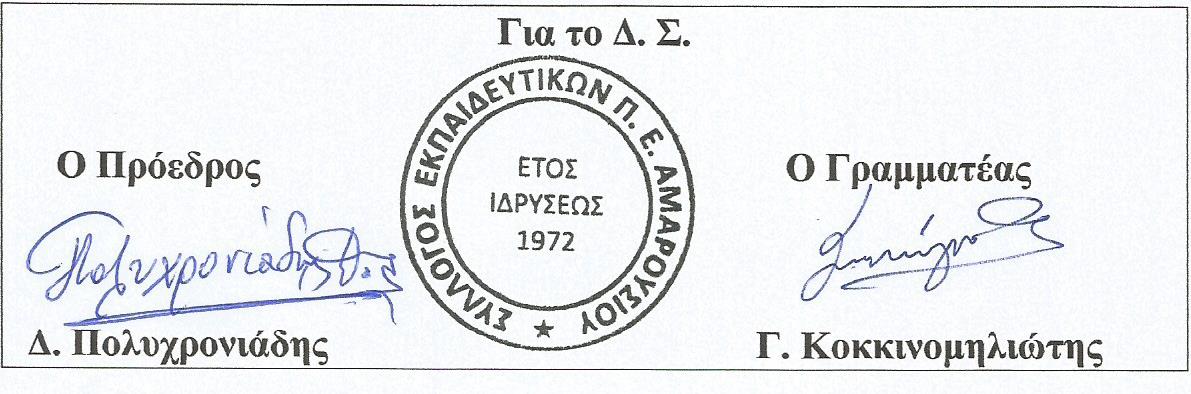 